О       наделении       структурных       подразделений  администрации       Порецкого        муниципального округа  Чувашской  Республики  полномочиями  на  осуществление  контроля  в сфере  закупок товаров,работ, услуг для обеспечения муниципальных нужд Порецкого    муниципального    округа   Чувашской РеспубликиВ соответствии  со статьей 99  Федерального  закона от 05.04.2013 №44-ФЗ «О контрактной системе в сфере закупок товаров, работ,  услуг для обеспечения государственных и муниципальных нужд», Уставом  Порецкого  муниципального округа, в целях обеспечения  контроля  за  размещением  заказов  на  поставки товаров,   выполнение работ,  оказание   услуг  для   муниципальных   нужд        Порецкого   муниципального  округа,    администрация     Порецкого  муниципального  округа      Чувашской  Республики  п о с т а н о в л я е т: 1. Наделить полномочиями по осуществлению контроля в сфере закупок товаров, работ, услуг для обеспечения муниципальных нужд Порецкого муниципального округа следующие структурные подразделения администрации Порецкого муниципального округа:- отдел экономики и инвестиционной деятельности администрации Порецкого муниципального округа – полномочиями по контролю в сфере закупок, за исключением контроля, предусмотренного частями 5,8 и 10 статьи 99 Федерального закона от 05.04.2013 № 44-ФЗ «О контрактной системе в сфере закупок товаров, работ, услуг для обеспечения государственных и муниципальных нужд» (далее - Федеральный закон № 44-ФЗ), с учетом части 4 статьи 99  Федерального закона № 44-ФЗ;- финансовый отдел администрации Порецкого муниципального округа – полномочиями по осуществлению финансового контроля в сфере закупок на основании части 8 статьи 99 Федерального закона № 44-ФЗ.2. Признать утратившим силу постановление администрации Порецкого района Чувашской Республики от 20.08.2020 № 236 «О наделении структурных подразделений администрации Порецкого района полномочиями на осуществление контроля в сфере закупок товаров, работ, услуг для обеспечения муниципальных нужд Порецкого района».3. Настоящее постановление вступает в силу со дня его официального опубликования в издании «Вестник Поречья» и подлежит размещению на официальном сайте Порецкого муниципального округа в информационно-телекоммуникационной сети «Интернет». Глава Порецкого муниципального округа                                                                    Е.В. Лебедев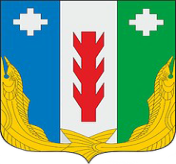 Администрация Порецкого муниципального округа Чувашской РеспубликиПОСТАНОВЛЕНИЕ23.04.2024 № 139с. ПорецкоеЧăваш РеспубликинПăрачкав муниципалитет округӗн администрацийĕЙЫШĂНУ23.04.2024 № 139Пăрачкав сали